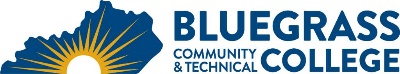 Program Coordinator: William M (Mike) Franklin	E-mail: william.franklin@kctcs.edu 	Phone: (859) 246-6771Program Website: https://bluegrass.kctcs.edu/education-training/program-finder/computer-aided-drafting-design.aspx Student Name:		Student ID: Students need to be at KCTCS placement levels for some courses, please verify with coordinatorNote:  25% of Total Program Credit Hours must be earned at Bluegrass Community and Technical College.Advisor Name:	Advisor Signature: _________________________________________Student Name:	Student Signature: ________________________________________First SemesterCreditsTermGradePrereqs/NotesPrereqs/NotesCAD 102 - Drafting Fundamentals4OR ACH 100 or BRX 120OR ACH 100 or BRX 120CAD 103 - CAD Fundamentals OR4CAD 100 - Introduction to CAD AND(3)OR ACH 195OR ACH 195    Digital Literacy(0-3)SMT 110 - Principles of Surveying 3OR CAD 108 (Recommended Elective)OR CAD 108 (Recommended Elective)MAT 116 - Technical Mathematics* 3Quantitative ReasoningQuantitative ReasoningTotal Semester Credit Hours14-16Second SemesterCreditsTermGradePrereqs/NotesPrereqs/NotesCAD 120 - Introduction to Architecture4(Recommended Elective)(Recommended Elective)CET 150 - Civil Engineering Graphics3Substitute for CAD 112Substitute for CAD 112CAD 201 - Parametric Modeling4CAD 293 - Special Problems1-4(Recommended Elective)(Recommended Elective)ENG 101 - Writing I3Written CommunicationWritten CommunicationTotal Semester Credit Hours15-18Third SemesterCreditsTermGradePrereqs/NotesPrereqs/NotesCAD 200 - Intermediate CAD4CET 295 - Independent Problems1-4(Recommended Elective)(Recommended Elective)Technical Elective11-4(Recommended Elective)(Recommended Elective)Social / Behavior Sciences3Natural Sciences3Total Semester Credit Hours12-18Fourth SemesterCreditsTermGradePrereqs/NotesPrereqs/NotesCAD 298 - Practicum1-3OR CAD 299 Cooperative EducationOR CAD 299 Cooperative EducationTechnical Elective14-13Technical Electives MUST total 22 hoursTechnical Electives MUST total 22 hoursHeritage / Humanities3Oral Communications3Total Semester Credit Hours10-21Total Credential Hours60-65Special Instructions:*Math requirements can be satisfied by one of the following courses: MAT 116, MAT 126, MAT 150 or higher level math course per coordinator approval.Technical Electives MUST total 22 hours.Approved ElectivesApproved ElectivesApproved ElectivesCAD 100 - Introduction to CAD3or ACH 195CAD 120 - Introduction to Architecture4CAD 108 - Introduction to Surveying3CAD 108 - Introduction to Surveying3CAD 120 - Introduction to Architecture4CAD 130 - Descriptive Geometry4CAD 150 - Programming in CAD4CAD 212 - Industrial Drafting Processes4CAD 216 - Building Information Modeling4CAD 222 - Mechanical Design4CAD 220 - Architectural Design4CAD 230 - Construction Techniques4CAD 240 - Advanced Dimensioning and Measurement4CAD 252 - Commercial Detailing4CAD 262 - Working Drawings4CAD 292 - Industrial Applications4DPT 100 - Introduction to 3D Printing Technology3SMT 110 - Principles of Surveying 3or CAD 108